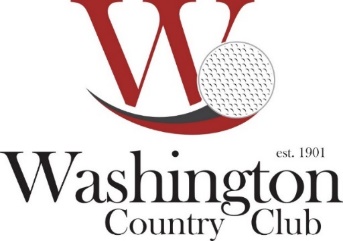 BANQUET COOKOUT MENUCOOKOUT I										 	Grilled 4-ounce Hamburgers, Grilled Hot Dogs, American, Swiss and Provolone Cheese, Lettuce, Tomato, Onion, Pickles, Fresh Rolls & CondimentsCOOKOUT II 						 Includes Fresh Baked Biscuits & Corn Bread					         	CHOICE OF TWO:Grilled Boneless Marinated Chicken Breast	Pulled Pork BBQ  Hot Sausage                                                            Quarter Pound Hot Dogs          Gourmet 8 Ounce Hamburger		Southern Fried Chicken                                                                                Coca~Cola BBQ Boneless Chicken Breast 		Smoked Beef Brisket           Coca~Cola BBQ Pork Ribs 				Grilled Salmon            		 Grilled Tuna Steak					Petit Sirloin Steak 6 Ounce      Cookout Side Selections:	Tossed Garden Salad					Potato SaladMacaroni Salad						Fresh Fruit SaladTortellini Salad						Pasta SaladPotato Chips						Baked BeansCorn on the Cob						Au-gratin Potatoes	 Cookout Menus include Soft Drinks, Tea & LemonadePlease see our Dinner Menu for more Side Dishes.